Punkt WIFI na skrzyżowaniu Brazylijska - MiędzynarodowaSłup : ZOSMRys . 1 Rzut umieszczenia punktu WIFI  nr 1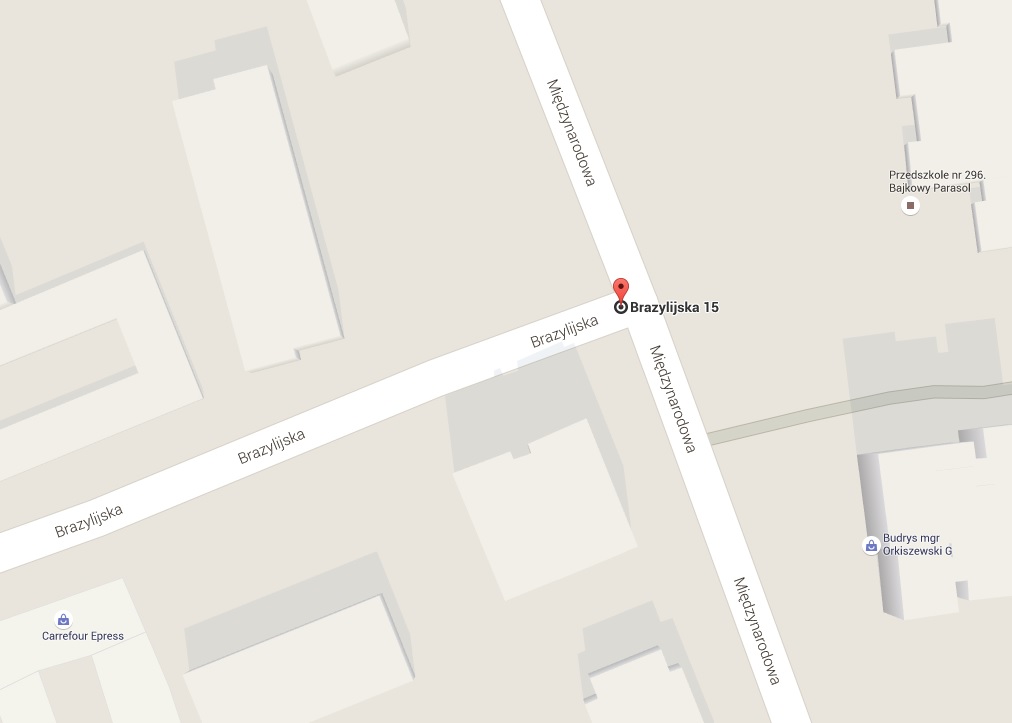 Rys. 2 Zdjęcie satelitarne punktu nr 1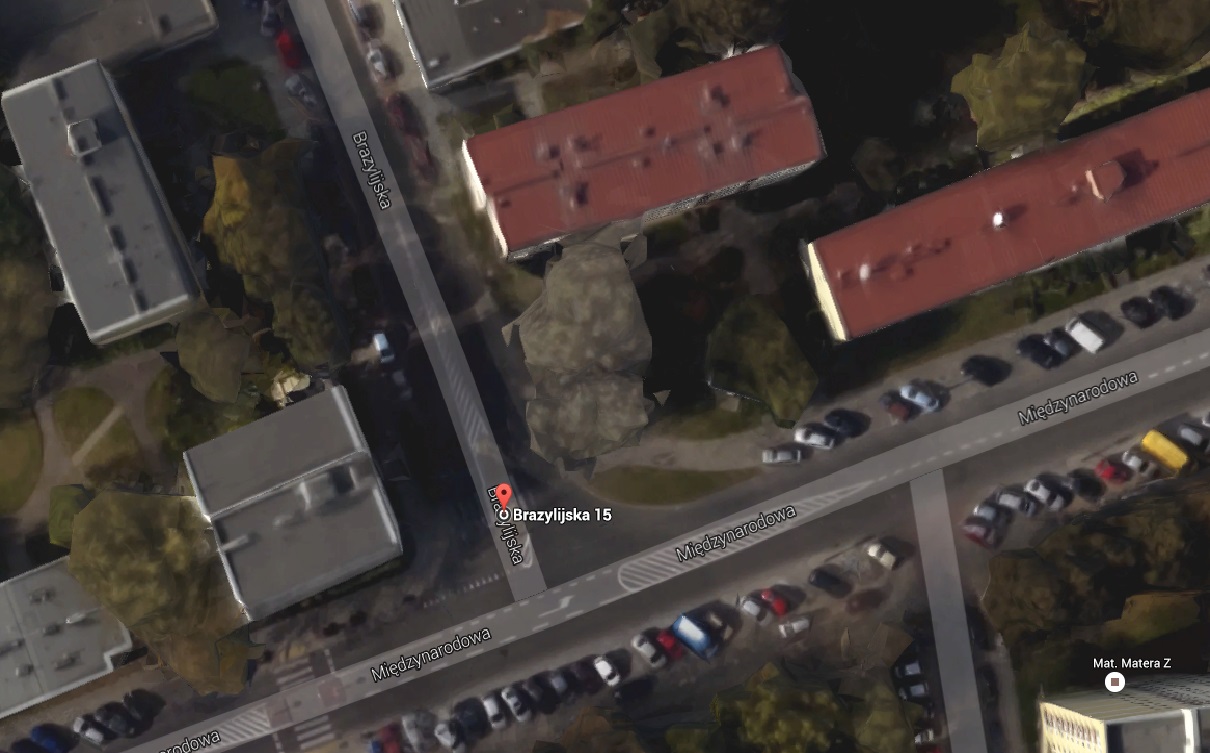 Rys. 3 Foto słupa na którym ma być umieszczony punkt WIFI 1
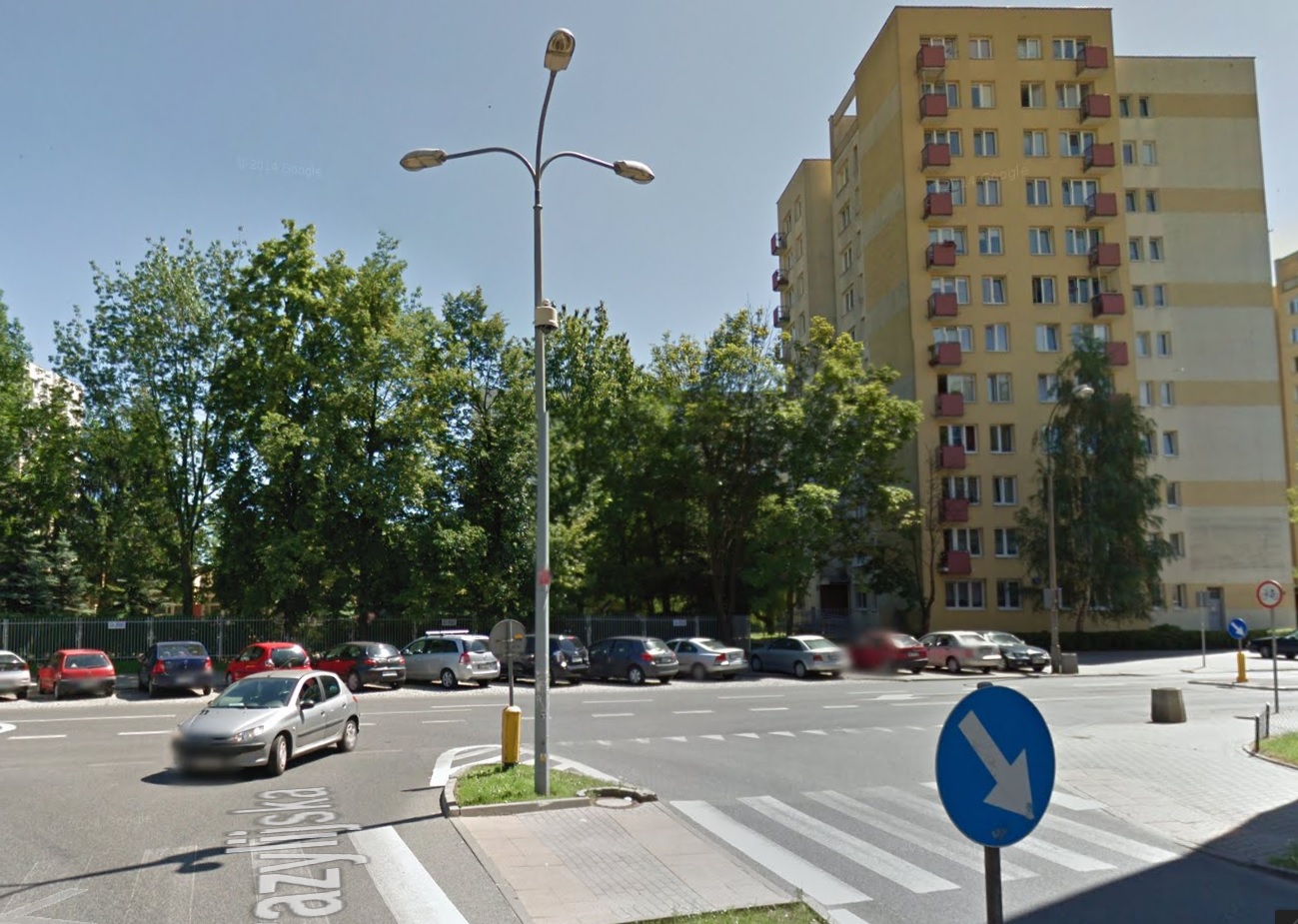 